LANDSCOVE C OF E PRIMARY SCHOOL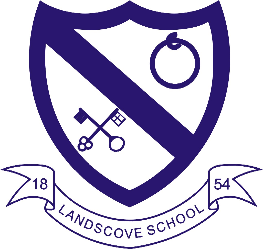 RE & CW Lead Report for the School Ethos Group July 14th  2021SCHOOL ETHOS, SIAMS & RE HOPE, COURAGEOUS ADVOCACY & ASPIRATION. (moral development and social action)Where this fits in our vision statement:The message is simply that we want all the children to feel the warm glow of success and be motivated individuals who are constantly striving to do exceptional things.We aim to provide an education enriched by our Christian traditions; Wisdom, Hope, Community and Dignity. Our learners will be given opportunities to become independent, collaborative, creative learners who have the confidence to seek wisdom and nurture a love of learning. Our small school provides big opportunities to broaden learners’ horizons and prepare them for the fullness of life, through hope, aspiration and our core Christian values. We focus on relationships and learning to live well in a wider community that can flourish together. Central to children’s learning is respecting the worth, dignity and preciousness of each person in a safe and inclusive environment within the sight and love of God.What is our school’s provision in this area?   Hope and Aspiration PSHE Curriculum - Jigsaw Dreams and Goals aims to help children think about their hopes and dreams, their goals for success, what their personal strengths are, and how to overcome challenges, using team-work skills and tasks. There is also a focus on enterprise and fundraising. Children learn about experiencing and managing feelings of pride, ambition, disappointment, success; and they get to share their aspirations, the dreams and goals of others in different cultures/countries, and their dreams for their community and the world.Growth mindset Core Christian values and visiting values (hope, compassion – an emotional response & desire to help)Courageous Advocacy Windows, Mirrors and Doors approach to spiritual learning – The door prompts children to consider what they might do as a practical response How do we develop a greater awareness of the challenges others face in life and how they, as individuals, can support causes and make a difference in our school community, local community and further afield?   Championing causes which are special and meaningful to the children – class 4 adopted a penguin Delivering Autumn pots to local residents. Delivering Christmas and Easter cards to local residential homes.Supporting Buckfastleigh Food Bank, Christian Aid                  How do we know it’s working?In the way children approach their learning (showing resilience and perseverance)Their understanding of and attitudes towards each other and the wider worldDesire to make a difference, offer supportFuture plans for developmentRegister for Christian Aid Global Neighbours Accreditation Scheme and work towards Bronze AwardPlease read: https://www.christianaid.org.uk/schools/global-neighbours/about-accreditation-schemeMore opportunities for allowing children to choose which charities to supportLaura to offer drop in sessionsOpen Spiritual Garden to our wider community11.6.21	Small working party in Spiritual Garden.11.6.21	AN met with Will Watson to discuss setting up an after school club for September.14.6.21	AN met with Chris Grimshaw (Open the Book).  Chris is currently providing weekly recordings for CW and a series short videos focusing on relationships. 28.6.21	AN carried out book scrutiny. All teachers ensuring full coverage of the syllabus. A variety of teaching and learning styles (e.g. role play, art, handling artefacts, individual/group work)6.7.21	Class 1 visited St Matthews Church as part of their learning about ‘what places are special and why?’12.7.21	AN met with SL to review Collective Worship Programme.13.7.21	William Watson and Class 3 created a bug hotel in our spiritual garden.21.7.21	Reverend Laura to lead a service for our year six leavers.Please have a read of this and ask questions/seek further information etcLANDSCOVE C OF E PRIMARY SCHOOLAcademy Head Report for the School Ethos GroupPUPIL NUMBERS R 	14  			Y1	13		Y2	14		Y3	10		Y4	11		Y5	12			Y6	10Total 84CLASS ORGANISATION Class 1 :	R 			(0.4 Lucy Field, 0.6 Jo Woods)Class 2:	Y1 & Y2	            (0.9 Jenny Foster, 0.1 Amanda Richardson)Class 3:	Y3 & Y4		(0.5 Anna Neville, 0.5 Anne Smart)Class 4:	Y5 & Y6		(Karen Barlow FT, Amanda Richardson 0.1)STAFFING UPDATESWe have welcomed Mrs Becky Baron to team Landscove, she will be taking over from Lucy Field next term. She has been joining Jo Woods for our transition meetings in reception. Karen Barlow will be leaving us at the end of term. She’s not going far! Karen is moving to Broadhempston to take up a senior teacher role and be part of the leadership team alongside myself. A great step up for Karen who will be my goal keeper when I’m not there!Class 4 will be welcoming Miss Chloe McFadzean (Miss M ) as their teacher. She’s a cracking teacher and is excited at the new opportunities coming to Landscove will bring. Chloe will be joining us on 14th July for our transition morning when children get to meet their new teacher.SCHOOL IMPROVEMENT PLAN & SCHOOL SELF EVALUATION: Key priorities for next year will be:(outlines below)KP1. Writing: developing forensic approach to gap fill and move learning forward. Will focus on the highest quality delivery of English teaching using forensic analysis to determine the needs of the writers & to ensure progress is rapid and sustained.KP2. Vocab development: introducing tiered vocab – Alex Quigley & Oracy project work(impact on speaking, listening, writing & reading)KP3. Developing subject leadership -people & talent. Subject leads working across both schoolsKP4. Art & DT: develop subjects and hold an arts week & STEM week(keep fresh)KP5.Global awareness (linked to PSHE/RE) – greater understanding of diversity & securing global partner. Will support our pupils to be outward facing and develop attitudes of ‘global generosity’KP6: Spanish To continue implement the MFL SOW to ensure it acts as a support to teachers and meets the needs of all children so that: 1. Teachers have the subject knowledge teach & to make an informed judgement on each child’s progress.2. Children are taught MFL consistently ensuring that they know more, remember more and understand more.OTHER INFORMATION – VISITORS - COURSES ETCIt’s been a busy half term!IIH have continued to support children and families at Landscove14/6 bike ability for Y617/6 internal sports day1/7 sports celebration day – both of these events were amazing opportunities for the children to have great fun and experience a full range of sporting activityJR has met Sarah Clark for an ATSIL visit(Academy Trust School Improvement lead). I reviewed my school improvement plan for this year with Sarah.JR has met with Lizzie Lethbridge for an ATSSEO visit. (Academy Trust School Standards & Educational Outcomes) The purpose of this visit is to interrogate the school data and look at the impact of plans we had in place to support outcomes for children.Jo Woods has continued with the oracy project meetings and introduced this to the staff across both schools. Jo has also attended new EYFS framework training. Tasha Kearle has also attended EYFS new framework trainingKaren Barlow has continued to attend Trust maths hub meetings, the Jurassic hub and computing hubs both Trust and beyond, as well as attending online computing festivals. Karen has also attended Number Sense maths training which will support the revised EYFS framework due to be implemented from Sept 2021Staff across both schools have been meeting to jointly plan each term next year, sharing skills and expertise.22/6 Trust Heads and SLT met to look at Curriculum intent and our digital learning strategy. 12/7 Animal encounter day for Classes 1&2 – Dartmoor zoo visit.14/7 transition morning for the pupils HEALTH & SAEFTY/ SAFEGUARDING/ BEHAVIOURWe have introduced the RSE part of our PSHE curriculum this term. It’s been very successful and allowed for some open conversations and Q&A sessions (particularly with the older children)Miss Barlow has ensured that she drip feeds online safety, responsibility and respect as more children have access to devices and online platforms.Trust wide decisions will be made regarding any roadmap guidance coming from the government for the last 4 days of term. This will be shared with parents once Heads have met with Nicky and agreed how we will end the year at school.Anna Neville & Jill Ryder